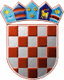 REPUBLIKA HRVATSKAOPĆINSKO IZBORNO POVJERENSTVOOPĆINE NOVIGRADKLASA:URBROJ:Novigrad,        Na osnovi članka 86. Zakona o lokalnim izborima ("Narodne novine", broj 144/12 i 121/16, u daljnjem tekstu: Zakon), nakon provedenih lokalnih izbora 21. svibnja 2017., Općinsko izborno povjerenstvo Općine Novigrad utvrdilo je i objavljujeREZULTATE IZBORA ZAČLANOVE OPĆINSKOG VIJEĆAOPĆINE NOVIGRADNositelj liste: JOSO KLAPANNositelj liste: STOJAN VIDUKANositelj liste: IVAN BAKIĆNositelj liste: JOSO KLAPANNositelj liste: STOJAN VIDUKANositelj liste: IVAN BAKIĆdobila je 8  mjesta te su s te liste izabrani:dobila je 2  mjesta te su s te liste izabrani:dobila je 1  mjesto te je s te liste izabran:PREDSJEDNICAOPĆINSKOG IZBORNOG POVJERENSTVAOPĆINE NOVIGRADBOŽANA MIHALJ______________________________I.Od ukupno 2.223 birača upisanih u popis birača, glasovalo je 957 birača, odnosno 43,05%, od čega je prema glasačkim listićima glasovalo 956 birača, odnosno 43,00%. Važećih listića bilo je 921, odnosno 96,34%. Nevažećih je bilo 35 listića, odnosno 3,66%.Od ukupno 2.223 birača upisanih u popis birača, glasovalo je 957 birača, odnosno 43,05%, od čega je prema glasačkim listićima glasovalo 956 birača, odnosno 43,00%. Važećih listića bilo je 921, odnosno 96,34%. Nevažećih je bilo 35 listića, odnosno 3,66%.II.Pojedine kandidacijske liste dobile su sljedeći broj glasova:1.2.3.III.Na osnovi članka 84. stavka 1. Zakona, kandidacijske liste koje sudjeluju u diobi mjesta u općinskom vijeću su:Na osnovi članka 84. stavka 1. Zakona, kandidacijske liste koje sudjeluju u diobi mjesta u općinskom vijeću su:1.HRVATSKA DEMOKRATSKA ZAJEDNICA - HDZ2.HRVATSKA NARODNA STRANKA - LIBERALNI DEMOKRATI - HNS3.HRVATSKA SELJAČKA STRANKA - HSSIV.Na osnovi članka 84. stavka 2. i članka 85. Zakona, utvrđuje se da su pojedine kandidacijske liste dobile sljedeći broj mjesta u općinskom vijeću:Na osnovi članka 84. stavka 2. i članka 85. Zakona, utvrđuje se da su pojedine kandidacijske liste dobile sljedeći broj mjesta u općinskom vijeću:1.HRVATSKA DEMOKRATSKA ZAJEDNICA - HDZ1.JOSO KLAPAN2.ANTONIO SINOVČIĆ3.NENAD BARABA4.KREŠIMIR PEDIĆ5.ANTE KOKIĆ6.IVE BLAŠKOVIĆ7.BLAŽENKA ZUBČIĆ8.MARTINA VIDUKA2.HRVATSKA NARODNA STRANKA - LIBERALNI DEMOKRATI - HNS1.STOJAN VIDUKA2.SLOBODAN JERGAN3.HRVATSKA SELJAČKA STRANKA - HSS1.IVAN BAKIĆ